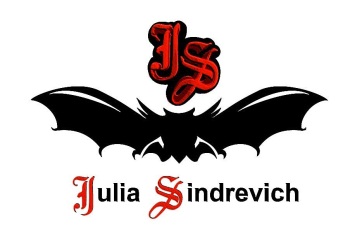 тел. (916) 544-44-44, e-mail: Juliasindrevich@yandex.ru    www.juliasindrevich.ruПрайс-лист ГОРОДСКАЯ АРХИТЕКТУРНАЯУсл.обозначения:Возможно изготовление на заказ (сроки зависят от модели).Имеется в наличии.Продано.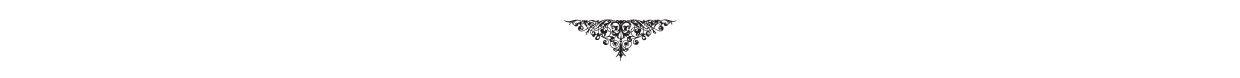 артикул наименование товарацена, рубГА_001Платье Абстракция с натуральношелковыми крылышками, цвет черно-бело-серый, холодная вискоза+натуральный шелк.ГА_002Блузон с крыльями со шнуровкой по спине, можно приталивать на любой размер, цвет черно-белый (лицо – 2бел.хлопок, изнанка – 2чернНежность), 67мерсеризованный хлопок, 17вискоза, 16хлопок. 430 гр, к=127520ГА_003Юбка черная на кнопках с розой на бедре, плащевка 50хлопок, 50полиэстер, вискозная подкладка. Можно одевать поверх легинсов или узких брюк.ГА_004Водолазка, цвет черный, хлопок с вискозой. Можно использовать под любой костюм и создавать различные образы.5390ГА_004_1Водолазка Ричмонд (именные ткани) с сеткой на рукавах, 100% полиэстер. Цвет черно-белый с изображением брендовых для марки цепей, черепов и пр.панковских элементов.ГА_005Шорты-микро длина 35 см, с 4-мя карманами, зимой можно носить поверх легинсов, цвет бело-черн (лицо - 2бел, изнанка – 1черн), 47 хлопок, 53вискоза. 200 гр, к=20ГА_006 Туника Квадро черная, с карманами. 100% вискозный трикотаж, переливающийся на свету. Можно приталивать на любую талию с помощью пряжки спереди.ГА_007Блуза Квадро, цвет черный, 100вискозный трикотаж/100шелковый трикотаж, переливающийся на свету. Можно приталивать на любую талию с помощью пряжки спереди.ГА_008Кардиган-трансформер, цвет черно-серо-сиреневый (лицо – 2черн.меринос, изнанка –1серо-сиренев.вискоза с хлопком), на пуговицах – орлиный герб РФ, 34шерсть австралийского мериноса, 34акрил, 15хлопок,17вискоза.  410 гр, к=1211000ГА_009Жакет с рюшами со шнуровкой по спине, цвет бело-черный (лицо – 2бел меринос, изн – 2черн вискоза с хлопком), 25шерсть австралийского мериноса, 25акрил, 24хлопок, 26вискоза. 515 гр, к=20ГА_010Юбка Париж двусторонняя с пришитым ремнем, цвет черно-белый, жаккардовый хлопок+полиэстерMoschino. Можно носить как в конусообразном виде, так и в узком.ГА_011Жакет с воротником Летучая мышь со шнуровкой по спине, цвет черный (лицо – 2черн меринос, изн – 2черн.хлопок), 25шерсть австралийского мериноса, 25акрил, 25мерсеризованный хлопок, 13вискоза, 12хлопок. 590 гр, к=1214740ГА_012Юбка Милан двусторонняя с пришитым ремнем с отделкой из ЮЛЫ, цвет молочно-черный, шерстяной жаккард. Можно одевать на плечи как кейп. Можно одевать поверх брюк или легинсов.Можно носить как в конусообразном виде, так и в узком.ГА_013Жакет со шнуровкой по спине, цвет желто-черный (лицо – 2желт.меринос, изнанка – 2черн.хлопок), 25шерсть австралийского мериноса, 25акрил, 50мерсеризованный хлопок. 540 гр, к=20ГА_014Юбка-годе-лайт длинная со шнуровкой сзади, цвет серый меланж (лицо – 2черн.меринос, изнанка – 1св.желтая вискоза с хлопком, 1бел.вискоза с хлопком), 25шерсть австралийского мериноса, 25шерсть австралийского мериноса, 25акрил, 23хлопок, 27вискоза.  500 гр, к=129900ГА_015Жакет-болеро из травки с вискозной отделкой из ЮЛЫ, цвет серый, полиамид, ручная вязка. Можно использовать как в вечернем наряде, так и в повседневном, одевая с джинсами или классическими брюками.ГА_016Джемпер букле с вискозной отделкой из ЮЛЫ, цвет серый, 100шерстяной мохер, ручная вязка.ГА_017Жакет длинный, цвет серо-серебро (лицо – 2 серых меринос, изнанка – 2 серебро вискоза с хлопком), 25шерсть австралийского мериноса, 25акрил, 24хлопок, 26вискоза. 550 гр, к=1210300ГА_018Юбка-годе-лайт длинная со шнуровкой сзади, цвет желто-серебро (лицо – 2шампанское меринос, изнанка – 2серебро вискоза с хлопком), 25шерсть австралийского мериноса, 25акрил, 24хлопок, 26вискоза.  500 гр, к=129400ГА_019Платье Крыло ангела двойное с черной сеткой, вискоза, полиэстер. Можно использовать как в летнем варианте, так и в зимнем, надевая с теплой массивной обувью и кардиганами. Ремень, кожаный с медной пряжкой, в комплекте.ГА_019_1Платье Романика двойное с бежевой сеткой, вискоза, полиэстер. Можно использовать как в летнем варианте, так и в зимнем, надевая с теплой массивной обувью и кардиганами. Металлический пояс с карабиновой застежкой в комплекте.ГА_020Кардиган-трансформер с воротником, цвет махагон-св.желтый (лицо – 2махагон меринос, изнанка – 1св.желтый вискоза с хлопком), 34шерсть австралийского мериноса, 34акрил, 15хлопок,17вискоза.  475 гр, к=129420ГА_021Жилет с воротом-трубой, цвет черный, 23 шерсть, 47 акрил, 30 полиамид, ручная вязка.ГА_022Жилет со шнуровкой сзади, с крыльями ,цвет черно-св.желтый (лицо – 2черн меринос, изнанка – 1св.желтый вискоза с хлопком), 34шерсть австралийского мериноса, 34акрил, 15хлопок,17вискоза.  400 гр, к=128000ГА_023_туникаТуника-трансформер Вестминстер ассиметричная с воротником, рукава на пуговицах – можно отстегнуть частично или совсем, тогда получится жилет, цвет махагон-серо-сиреневый (лицо – 2махагон меринос, изнанка – 1серо-сирен вискоза с хлопком), 34шерсть австралийского мериноса, 34акрил, 15хлопок,17вискоза.  515 гр, к=20ГА_023_юбкаЮбка Вестминстер, длина 62 см, цвет махагон-серо-сиреневый (лицо – 2махагон меринос, изнанка – 1серо-сирен вискоза с хлопком), 34шерсть австралийского мериноса, 34акрил, 15хлопок,17вискоза.  320 гр, к=15ГА_024Жакет со шнуровкой по спине, цвет махагон-астра (лицо – 2махагон меринос, изн – 2астры вискоза с хлопком), 25шерсть австралийского мериноса, 25акрил, 24хлопок, 26вискоза. 450 гр, к=20ГА_025Юбка длина 62 см, цвет махагон-астра (лицо – 2махагон меринос, изнанка – 1астра вискоза с хлопком), 34шерсть австралийского мериноса, 34акрил, 15хлопок,17вискоза.  320 гр, к=15ГА_026Туника Ночной Глаз Лондона, с карманом, свободный крой, цвет сиренево-черный (лицо – 2 сирен.меринос, изнанка – 2 черн.хлопок),50мериносовая шерсть, 50мерсеризованный хлопок. 400 гр, к=128000ГА_027Костюм:Жакет длина 45см с воротником Летучая мышь с отделкой из ЮЛЫ по низу, Юбка длина 62 см, цвет черно-серебро (лицо – 3черн меринос, изн – 1серебро вискоза с хлопком), 37шерсть австралийского мериноса, 37акрил, 12хлопок, 13вискоза. 430 гр, к=20, 320 гр, к=15ГА_028ГА_028_туникаГА_028_юбкаКостюм TheLondondungeon (Лондонская темница): Туника-трансформер с металлической фурнитурой ассиметричная, Юбка длина 62 см, цвет черно-вишня (лицо – 2черн меринос, изнанка – 1вишня вискоза с хлопком), 34шерсть австралийского мериноса, 34акрил, 15хлопок,17вискоза.  475 гр, к=20, 320 гр, к=15ГА_029Юбка-годе-трансформер длинная со шнурами по бокам, можно менять длину, цвет черный (лицо – 2черн.меринос, изнанка – 2черн.хлопок), 25шерсть австралийского мериноса, 25акрил, 24хлопок, 26вискоза.  500 гр, к=1211000ГА_030Платье Парфенон длина105 см, именной натуральный шелк+эластанDolce&Gabbana.  Темные вертикали теней между колоннами создают корсетный эффект визуального вытягивания фигуры. ГА_031Жакет с воротником Летучая мышь, цвет махагон-черный (лицо – 2махагон.меринос, изнанка – 2черн.хлопок), 25шерсть австралийского мериноса, 25акрил, 50мерсеризованный хлопок. 510 гр, к=1210300ГА_032Платье Олимпия длина125см, именной натуральный шелк+эластанDolce&Gabbana. Металлический пояс с карабиновой застежкой и декоративная медная булавка в комплекте. Обладание этим платьем принесет неописуемое удовольствие... Это обволакивающее Вас наслаждение - тактильное ощущение наимягчайшего шелка, он скользит по телу, принося огромное удовольствие.ГА_033Кардиган-трансформер, цвет оливковый, 50шерсть австралийского мериноса, 50акрил. 400 гр, k=15ГА_034Платье Рим длина100см, с браслетом на плече из ЮЛЫ, именной натуральный шелк+эластанDolce&Gabbana. ГА_035Платье Пизанская башня длина130 см, именной натуральный шелк+эластанDolce&Gabbana. ГА_036Платье Готическая вишня с рукавами со шнуровкой по спине, длина140 см, цвет вишня (лицо – 1вишня меринос, изнанка – 3вишня вискоза с хлопком), 25шерсть австралийского мериноса, 40вискоза, 35хлопок. 800 гр, к=20ГА_037Воротник из ЮЛЫ/YULA, цвет серебро, 60см*50 см, 100вискоза.